Publicado en Santander el 18/01/2021 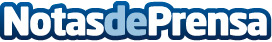 Abre en Santander el Skate Park Cubierto más grande de EspañaEn septiembre se abrió en Santander el centro cubierto de skate más grande de toda España. Así nació Life Skate Farm, un espacio donde se combinan práctica profesional, pasión por el skate, el mejor material y una escuela para formar a principiantes y avanzados. El parque tiene 2.100 metros cuadrados, haciéndolo el skatepark cubierto más grande del estado. El centro está en una nave que ha sido totalmente acondicionada para hacer de las delicias de skaters de todo tipo, principiantes y avanzadosDatos de contacto:Peru Buesa644968649Nota de prensa publicada en: https://www.notasdeprensa.es/abre-en-santander-el-skate-park-cubierto-mas Categorias: Cantabria Entretenimiento Otros deportes Ocio para niños http://www.notasdeprensa.es